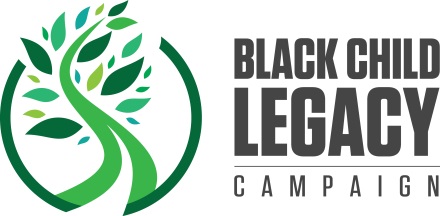 Black Child Legacy CampaignCommunication Contractor ApplicationOrganization Name:      Primary Contact Name:      Contact Title:      Contact Email:      Mailing Address:      Phone:      Website:      EIN:       Target Neighborhood (if applicable):      Communication services provided: Website Design/Maintenance Social Media 	Please list platforms:       Public Relations Photography Videography  Podcasts Graphic Design OtherPlease answer the following questions.  Space will expand as you type.Please describe your services:      Please describe your knowledge of the Black Child Legacy Campaign:       Please describe your connection to our target audience:      